「大阪府温暖化の防止等に関する条例」及び「同条例施行規則」の一部改正の概要※特定事業者とは•府内に設置している事業所全体におけるエネルギー使用量（原油換算値）が合計して1,500 キロリｯトル/年以上の事業者 •連鎖化事業者（フランチャイズチェーン事業等の本部とその加盟店との間の約款等の内容がエネルギーの使用の合理化に関する法律＜省エネ法＞施行規則に定める条件に該当する事業者）とその加盟店が府内に設置している事業所全体におけるエネルギー使用量（原油換算値）が合計して1,500 キロリｯトル/年以上の事業者•府域に使用の本拠を有する自動車(軽自動車や二輪自動車を除く)を100 台以上使用する事業者（タクシー事業者は250台以上）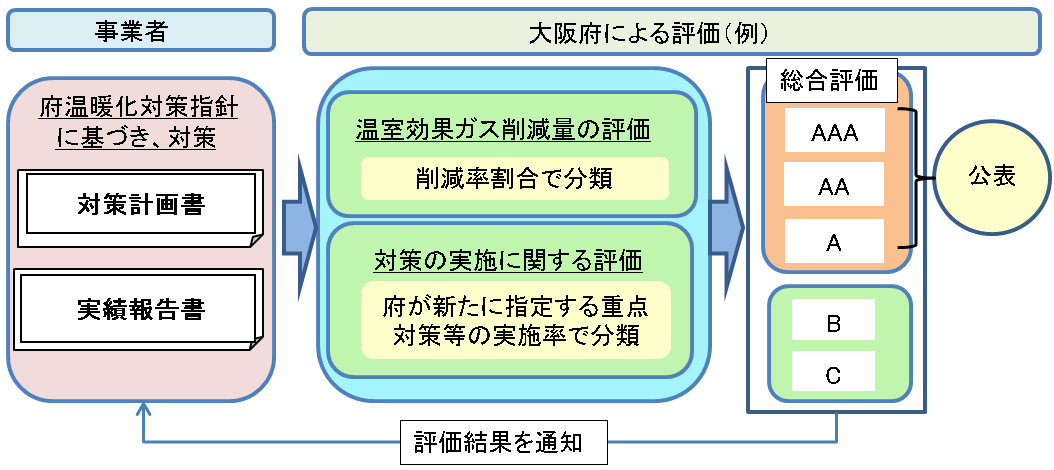 